4. Associe correctement et complète le tableau suivant :  το λεξιλόγιο της άσκησης 2 (δες προηγούμενη σελίδα)Διαβάσαμε τις 3 πρώτες παραγράφους του  μυθιστορήματος. Τι πρόκειται να  συμβεί στη συνέχεια ;5. À la page suivante, il y a huit illustrations qui accompagnent l’action du roman de Jules Verne.  / Στην επόμενη σελίδα, θα δείτε οκτώ εικόνες που συνοδεύουν τη δράση του μυθιστορήματος του Ιουλίου Βερν. A. Mettez  ces illustrations en ordre  : Βάλτε τις εικόνες  αυτές σε σειράB. … et  imaginez la suite de l’histoire. / και φανταστείτε   τη συνέχεια της ιστορίας.   Pour chaque image, écrivez une phrase pour  présenter ce  qui se passe : / για κάθε μία από τις εικόνες, γράψτε μια πρόταση για να παρουσιάσετε τα γεγονότα ……………………………………………………………………………………………………………………………………………………………………………………………………………………………………………………………………………………………………………………………………………………………………………………………………………………………………………………………………………………………………………………………………………………………………………………………………………………………………………………………………………………………………………………………………………………………………………………………………………………………………………………………………………………………………………………………………………………………………………………………………………………………………………………………………………………………………..Προτού αρχίσετε να γράφετε, και για να πάρετε ιδέες, δείτε αυτό το βίντεο 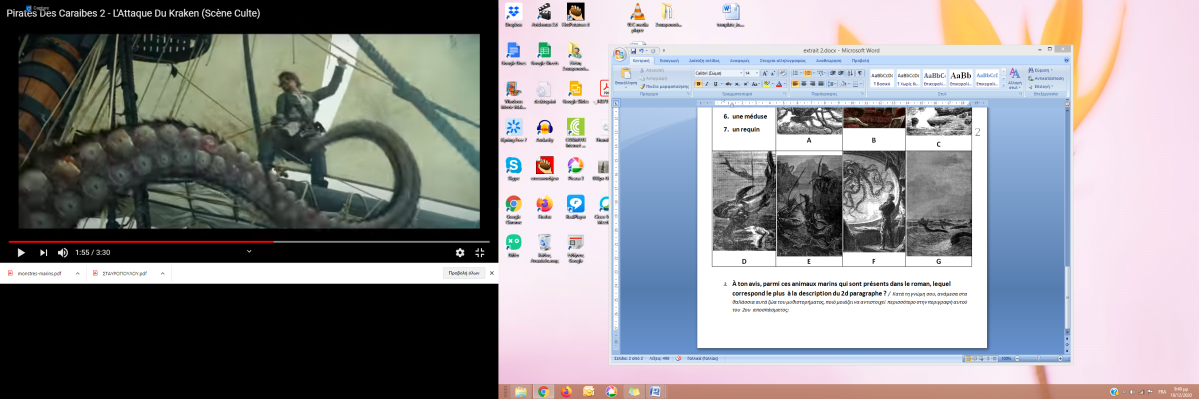 https://bit.ly/38g8YT4  Ο δημιουργός του, όπως και πολλοί άλλοι πριν από αυτόν,  έχει εμπνευστεί από τον Ιούλιο Βερν. Avant de vous mettre à ecrire, inspirez-vous de cette vidéo. Son créateur s’inspire, lui aussi comme bien d’autres, de Jules Verne.une araignée de merune baleineun calmardes homards et des crabesune huître une méduseun requinune araignée de merune baleineun calmardes homards et des crabesune huître une méduseun requinune araignée de merune baleineun calmardes homards et des crabesune huître une méduseun requinαράχνη της θάλασσας (καβουρομάνα)αστακοί και καβούριακαλαμάρικαρχαρίαςμέδουσαστρείδιφάλαινααράχνη της θάλασσας (καβουρομάνα)αστακοί και καβούριακαλαμάρικαρχαρίαςμέδουσαστρείδιφάλαινααράχνη της θάλασσας (καβουρομάνα)αστακοί και καβούριακαλαμάρικαρχαρίαςμέδουσαστρείδιφάλαινααράχνη της θάλασσας (καβουρομάνα)αστακοί και καβούριακαλαμάρικαρχαρίαςμέδουσαστρείδιφάλαινααράχνη της θάλασσας (καβουρομάνα)αστακοί και καβούριακαλαμάρικαρχαρίαςμέδουσαστρείδιφάλαινα1233456712345678A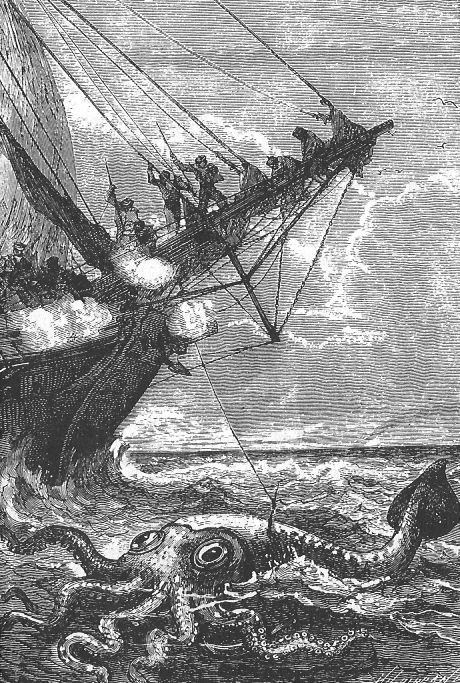 B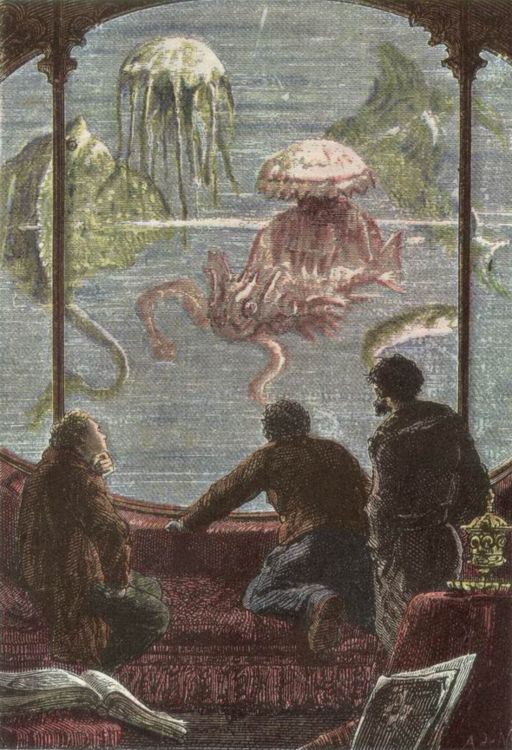 C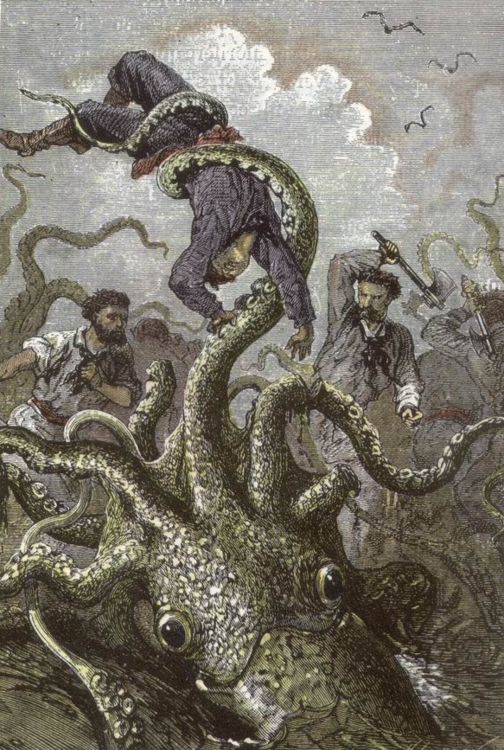 D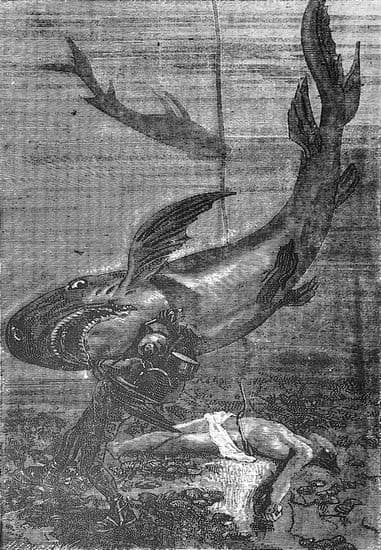 E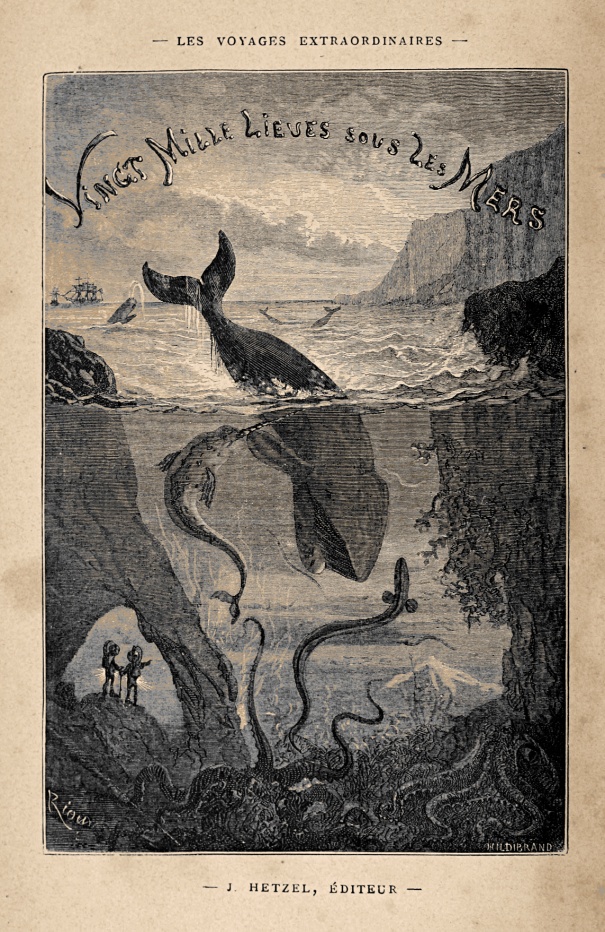 F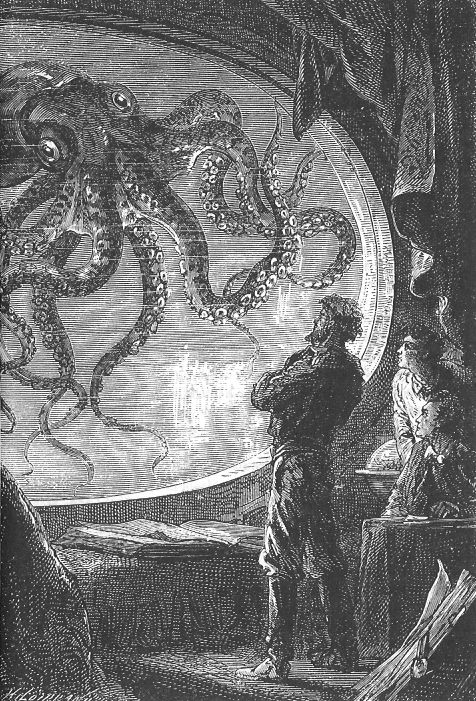 G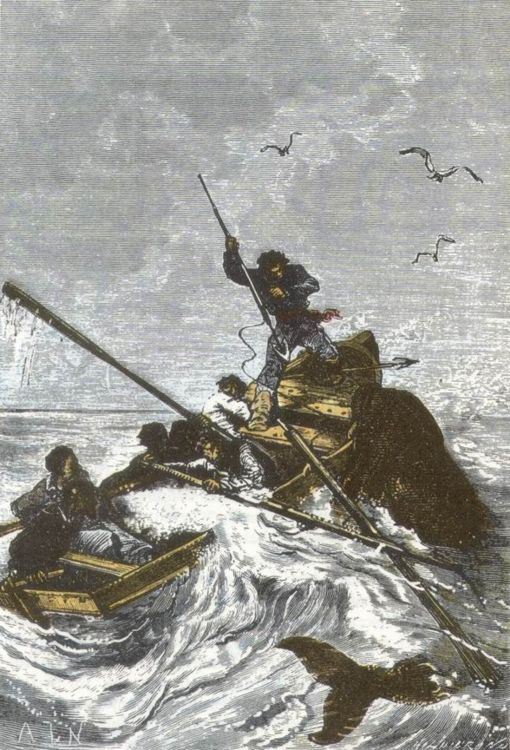 H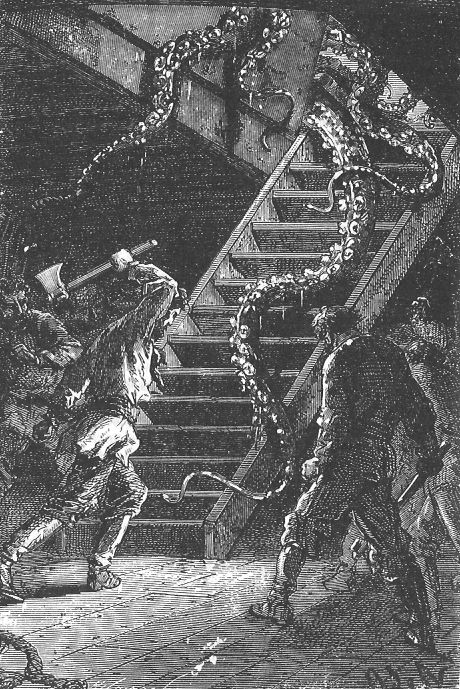 